Схема проезда 105005, г. Москва, ул. Радио, д. 10аКонтактный телефон: 8-916-663-02-22 Колотова Марина1 вариант:От станции метро Курская (кольцевая) (Пешком)Выход в сторону школы акварели А.АндриякиИз турникета идем на лестницу слева, далее в тоннель.После выхода из тоннеля далее по схемеВНИМАНИЕ: Расчетное время в пути от метро 20-25 минут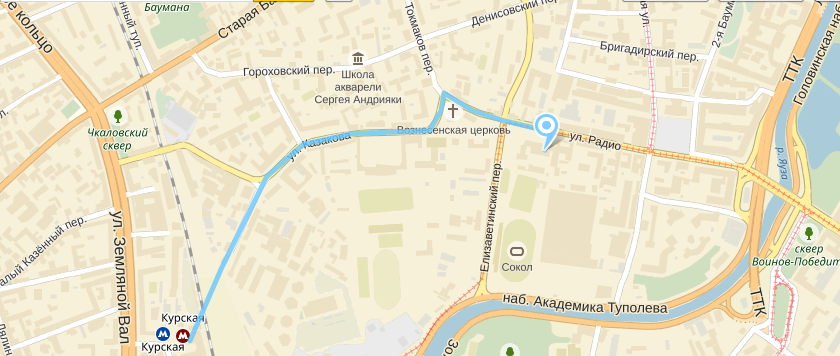 2 вариант:От станции метро Курская (кольцевая) (Транспортом)Можно доехать на трамвае Б или трамвае 24 до остановки «Улица Радио».Далее пешком.3 вариант:От станции метро БауманскаяИз метро один выходМожно доехать на трамвае Б до остановки «Улица Радио»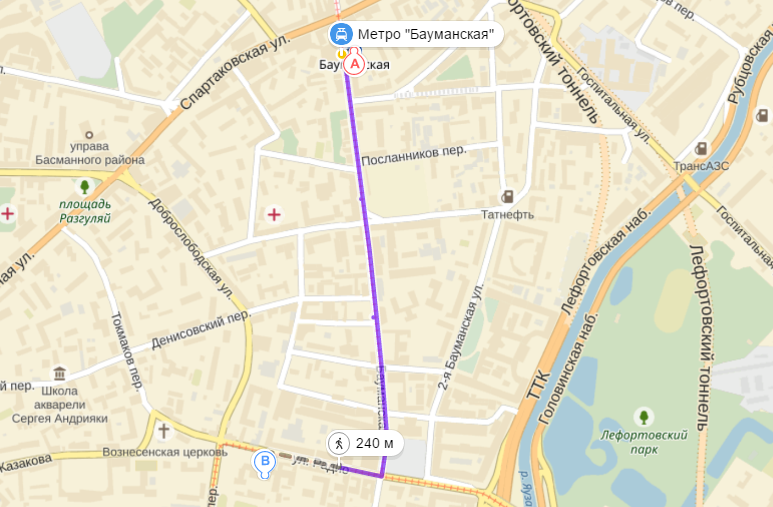 